Calendar of EventsAll events take place at Shalom unless otherwise noted.Upcoming eventsSun, Jun 3 - Fellowship MealThu, Jun 7 – Meal, 6:30 pm, Bible Study, 7-8 pm CancelledWed, Jun 13 – Morning Breakfast Group @ Ill. Food Emporium, 7 amThu-Sat, Jun 14-16 – Annual IN-MI Mennonite ConferenceWed Jun 20 – Meal, 6:30 pm, Bible Study, 7-8 pm CancelledThu, Jun 21 – Thriving Thursday, 5 – 7 pmWed, Jun 27 – Morning Breakfast Group @ Ill. Food Emporium, 7 amThu, Jun 28 – Thriving Thursday, 5 – 7 pmThu, Jul 5 – Meal, 6:30 pm, Bible Study, 7-8 pmThu, Jul 12 – Thriving Thursday, 5 – 7 pmWed, Jul 18 – Meal, 6:30 pm, Bible Study, 7-8 pmThu, Jul 19 – Thriving Thursday, 5 – 7 pmThu, Jul 26 – Thriving Thursday, 5 – 7 pmSun, Jul 29 – 5th Sunday Hymn Sing (ready for HWB #378)Birthdays/Anniversaries this weekToday – David FallsTue, May 22 – Herb & Joyce Troyer, 1976Next Sunday – Lexie BitherShalom Mennonite Church, 6100 E 32nd St, 46226 Church Phone: 317-549-0577Web page: www.shalommennonite.comWorship: 9:30 am             Sunday School 11 am – 12 noonPastoral Team: Brian Bither, Frank Kandel, Sabrina FallsChurch email address: pastors@shalommennonite.comVision & Accountability Team:  Brad Sommer, Jeanne Smucker, Wilma Bailey, Carl Rhine, Kim Johnson, Brian BitherWelcome to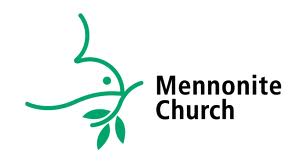 Shalom Mennonite ChurchMay 20, 2018Shalom Mennonite Church is a diverse faith community, rooted in the Anabaptist Christian tradition, being transformed by God’s grace. Empowered by the Holy Spirit, we follow Jesus together as we worship God, grow as disciples, support one another, and share God’s love, justice, and peace with those around us and the world. 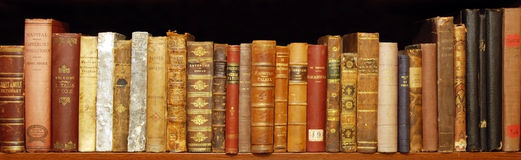 Prelude: Linda ShowalterInvocation for PentecostSTJ #32 “If You Believe and I Believe” Call to Worship: Leader:  The Spirit is here among us, within us, around us, between us.The Spirit is here to strengthen us, bringing courage, bringing conviction.
The Spirit is here to move us, making us sing and praise.
The Spirit is here.People: May we feel the Spirit as we gather. May we be fed by her fiery strength.
May we be emboldened by her powerful windAs we gather in the Spirit's arms to be nurtured as we worship.HWB #26 “Holy Spirit, Come with power”HWB #31 “Wind who makes all winds”Children’s Time: Solomon AbebeMCC Collective Day of Prayer for North and South Korea   Worship EnsembleScripture:  Proverbs 2:1-5; Acts 1:1-5, 12-14; 2:1-4	 Sermon: Intellectual Tenacity and DiligenceSong of ResponseSharing our joys and concerns Offering AnnouncementsCommission & Benediction for Pentecost (Joel 2:28-32; Acts 2:17-18)
Leader:  Go out into the world, and labor to bring forth new life.Dream dreams, pursue visions and speak of God’s goodness in the words of those who would hear.And may the God who breathed life into creation be your delight.May Christ Jesus give hope to your dreaming,and may the Holy Spirit, your advocate and supporter,set your hearts ablaze with a passion for peace.People:  We go in peace to love and serve the Lord, in the name of Christ.   Amen.  			                  copyright © 2003 Nathan NettletonSending Song:  HWB #418 “Move In Our Midst”  v. 1, 2, 4Worship Leader: Frank Kandel       Song Leader: Rod MaustNursery: Joyce Troyer                     Nursery next Sunday: Brittany BitherOur songbooks:  HWB: (blue) Hymnal A Worship Book; STS: (purple) Sing theStory; STJ: (green) Sing the Journey  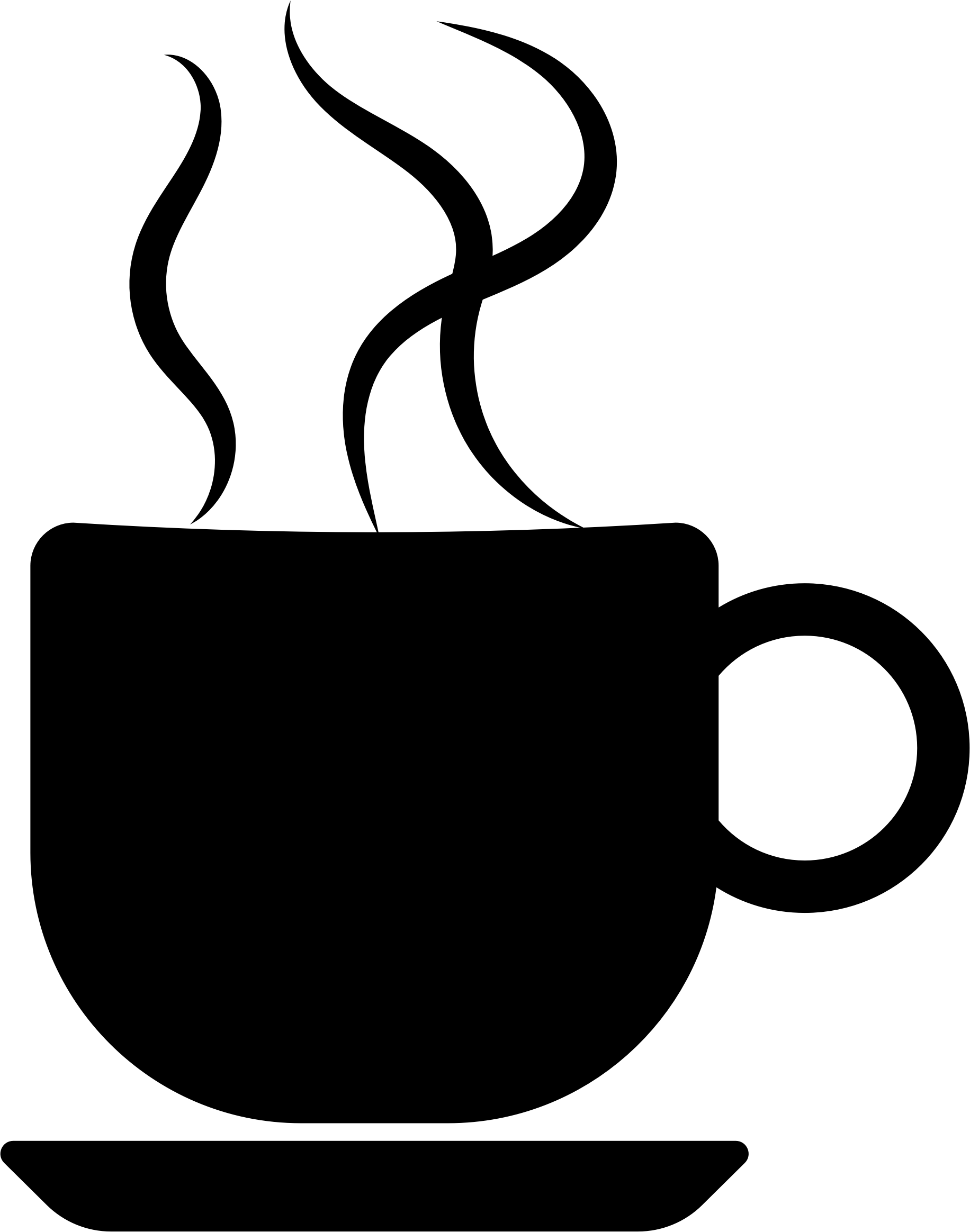 Worship helps:~A large-print hymnal and Bible and a Spanish Bible is available.~Hearing assist devices are available - please ask an usher.  ~A large-print order of worship is available - please ask an usher.Weekly information:~ Send email newsletter (Journeying Together) information by 8am       Thursday to abri.houser@gmail.com~ Send bulletin information by noon on Friday to showalter@indy.rr.com.~ May Kitchen Clean-up: last names beginning with A – C. June: D - J.Education HourYouth Classes: Elementary ages meet in basement classrooms.Junior Hi/High School youth meet in the room at the front of the sanctuary. Upcoming adult classes:Jay will lead an academic study of Psalms. Meets at the back of the sanctuary.Joyce Troyer will lead a gifts discernment class. Meets in basement classroom #1.May 27: Memorial Day weekend, no SSAnnouncementsMil and Ruth Penner are happy to announce that their 2nd grandchild, Ezra Thomas, was born May 15.  The parents are Annie and Jesse Penner-Smith in Denver, Colorado.  Their next grandchild is due June 4, and the parents are Luke and Rachel Yoder Penner from Goshen. Their baby is doing great so far with a birth planned at Riley.  Keep them all in your prayers.Korean Peninsula 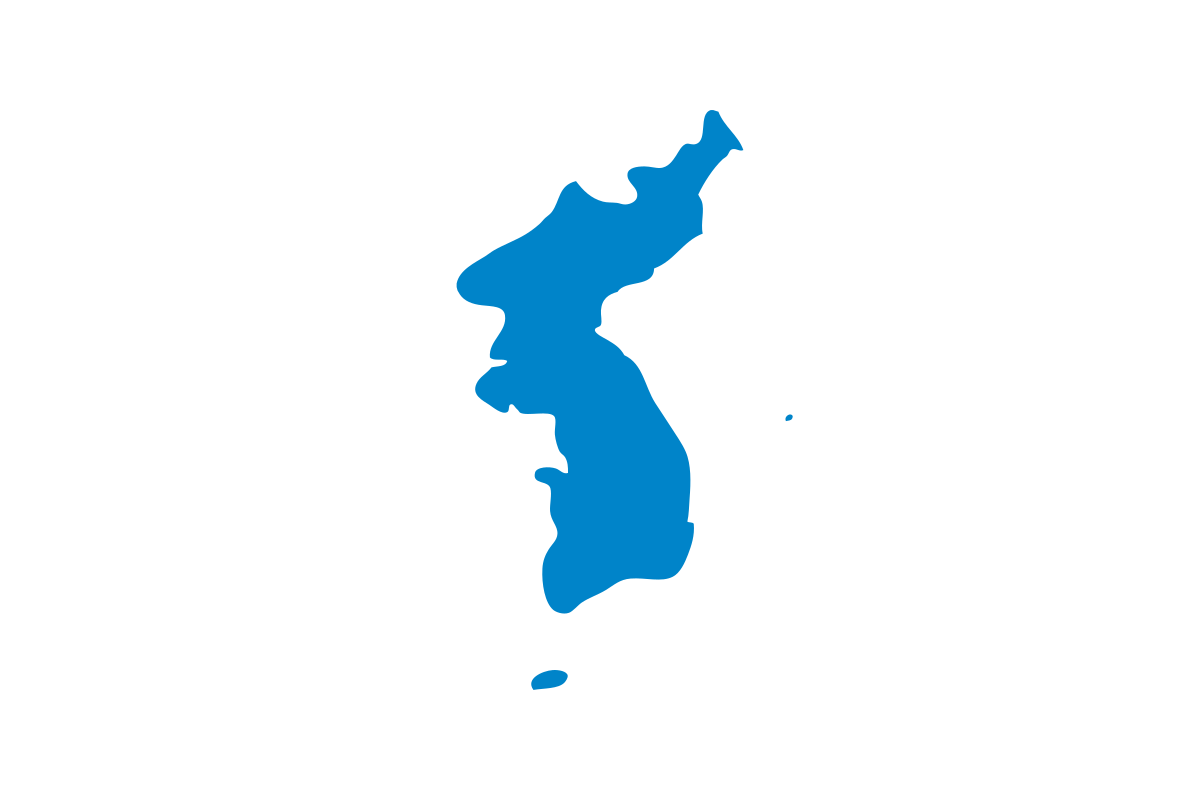 Learn. Pray. Join.Together with congregations across MC USA during worship today, pray for peace and clear minds for all leaders engaged in historic talks regarding the future of North and South Korea, and nuclear disarmament, using MCC’s “A prayer for peace in North Korea,” which is printed here: A Prayer for peace in North Korea:Dear Lord, send your Spirit to establish peace between nations. We bring before you the disunity of Northeast Asia, its history of injustice and oppression, the fear of the unknown, and now threats of nuclear war. May your church be a voice of reason, reaching across divides to speak peace in a region that has endured 70 years of hostility and division. Strengthen the will of those who work for reconciliation and peace. Renew your church and give us the peace which the world cannot give, Amen. (View a prayer video at mcc.org/stories/prayer-peace-north-korea)Learn: During the month of May, commit to learning more about the history of the Korean Peninsula and the dynamics of tension and conflict there. Peace & Justice Support Network’s Peace Lab podcast features the Korean Peninsula in its May episode. Listen at Apple podcasts, Stitcher or pjsn.org/podcasts. Watch an informative webinar on the Korean Peninsula led by Sue Park-Hur at youtube.com/MennoniteUSA.Join: Consider ways you can actively promote peace in this region by: Participating in the MCC U.S. Washington Office’s call to urge Congress to publicly support diplomacy with North Korea and carry the message to President Trump that engagement and dialogue with North Korea is the only way to move toward peace on the Korean peninsula. This action alert at mennoniteusa.org/korea-alert includes resources and more information. 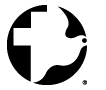 Financially supporting the ongoing peacemaking efforts of MCC and Mission Network by donating at mennoniteusa.org/give. Funds will be shared between the Korean Peacebuilding Institute, a partner of Mission Network, and MCC’s work in North Korea and South Korea. 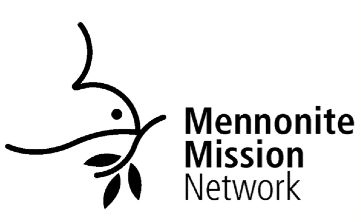 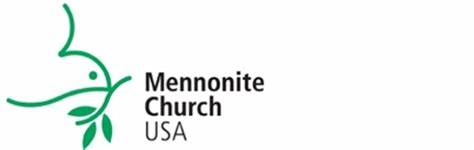 3145 Benham Ave., Suite 1 Elkhart IN 46517 718 N. Main St. Newton KS 67114- 1703 Call (toll free) 866-866-2872